The Newsletter is back! 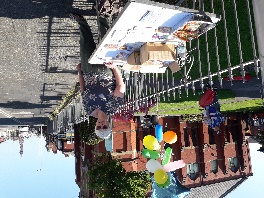 During August we had our ‘Love where you live’ mission week. In that heatwave week, there was great activity clearing the alleyway between Peter Street and Caunce Street from Selbourne Road to Victory Road.  Glenys and Denise made themselves available to the community on the Friday praying outside the church and gathering names for prayer. Other volunteers went out each day around the parish litter picking. In these practical expressions of love and faith there were wonderful conversations with folk being so thankful for what the church was doing. If you would like to hear more of the stories from that week please have a chat to Pauline (litter picking team) and Nicola (alleyway team).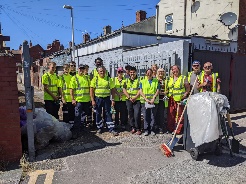 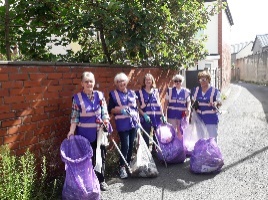 Small Groups – new material is coming out to help you in your study and discussions. Any feedback please to Vicky (Bentley) either at church or through the office email office@stthomasblackpool.org.ukStarting Point (brew and a chat) will meet again tomorrow 5th September.Psalms for each day of the week 5th – 10th September :Mon:   Psalm 105        Tues:  Psalm 107                     Wed: Psalm 112 Thurs: Psalm 116        Fri:     Psalm 130          	  Sat:   Psalm 118The services for the coming weeks given opposite. Key: CB: Chris Blazey; YB: Yvonne Blazey; SH: Revd Steve Haskett;  DOB: Revd Dave O’Brien; VB: Vicky Bentley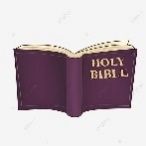 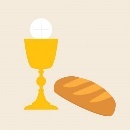 Holy Communion  Service of the Word    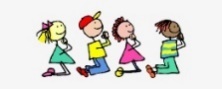 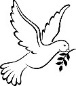 Prayers for healing Children’s Bible Study	               during the service	& Family WorshipMidweek (Wed.)  Book of Common Prayer Holy Communion Service:(the LORD said…) Now my eyes will be open and my ears attentive to the prayers offered in this place. (2 Chron, 7: 15)Each SUNDAY10.30am Intergenerational Service3 – 4pm Children’s Bible Study 4 – 5pm Family Worship3 – 4pm Children’s Bible Study 4 – 5pm Family Worship6pm Worship, Prayer and Bible Teaching6pm Worship, Prayer and Bible TeachingSUNDAY10.30am10.30am3 – 4pm and4 - 5pm3 – 4pm and4 - 5pm6pm4th Sept.Trinity 12Luke 14: 25 - 33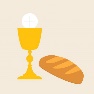 Preach/Lead/Celebrate: SHLuke 14: 25 - 33Preach/Lead/Celebrate: SH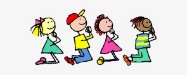 Luke 9: 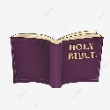 28 - 36Preach: YBLead: VB11th Sept.Trinity 13Luke 15:1 - 10Preach: YBLead: SHLuke 15:1 - 10Preach: YBLead: SHHoly Communion Worship and Prayer FocusLuke 9: 37 - 45Preach: SHLead: VB18th Sept.Trinity 14Luke 16:1 - 13Preach/Lead: DOBLuke 16:1 - 13Preach/Lead: DOBService of the Word and Healing ServiceLuke 9: 46 - 50Preach: VBLead: DOB25th Sept.Trinity 15Luke 16: 19 - endPreach: CBLead: SHLuke 16: 19 - endPreach: CBLead: SHHoly Communion Worship andBible TeachingLuke 10: 1 – 9Preach: YBLead: SH 7th Sept.Luke 14: 25 – 33              Lead/Preach/Celebrate: SH14th Sept.Luke 15: 1 - 10       Lead/Preach/Celebrate: David Wilkinson21st Sept.Luke 16: 1 – 13                Lead/Celebrate: DOB  Preach: VB